Parent Programme Group Referral – Internal Partners(If the family have a Social Worker involved, Please ask them to complete the referral)All completed Internal Referral forms to be sent to; TSGroups@nctrust.co.uk Parent Programme Group Referral – Internal Partners(If the family have a Social Worker involved, Please ask them to complete the referral)All completed Internal Referral forms to be sent to; TSGroups@nctrust.co.uk Parent Programme Group Referral – Internal Partners(If the family have a Social Worker involved, Please ask them to complete the referral)All completed Internal Referral forms to be sent to; TSGroups@nctrust.co.uk Date of Referral: Virtual(Please note that a suitable device is required by the Parent/Carer to access the programme online)Classroom(Please note this is not currently available due to COVID)Programme Choice:(Please cross the programme of choice in either Virtual or Online)Solihull Approach               Solihull Approach               Programme Choice:(Please cross the programme of choice in either Virtual or Online)Triple P                                 Triple P                                 Programme Choice:(Please cross the programme of choice in either Virtual or Online)Teen Triple P                       Teen Triple P                       Programme Choice:(Please cross the programme of choice in either Virtual or Online)Freedom                              Freedom                              Reason for ReferralReason for ReferralReason for ReferralReferrers DetailsReferrers DetailsReferrers DetailsReferrers Name:Referrers Position:Agency/School Name:Address:Referrers Contact Number:Referrers Email:Questions to be answered – Note: Parents signature/email required with referralQuestions to be answered – Note: Parents signature/email required with referralQuestions to be answered – Note: Parents signature/email required with referralPlease tick the relevant boxes to the following questions;YesNoHas the Parent/Carer consented to the referral?Has the Parent/Carer consented to be contacted directly?Family DetailsFamily DetailsFamily DetailsFamily DetailsFamily DetailsFamily DetailsFamily DetailsOffice use onlyParent / Carers Details;TitleTitleFirst NameSurnameSurnameDOBCAPITA I.DMain Carer Full Birth Name Address of Main Carer Contact Number of Main Carer Email of Main Carer Relation to the Child/renIs this parent/carer being referred for the Programme? Please tick relevant boxYesYesYesYesNoNoNoParent / Carers Details;TitleTitleFirst NameSurnameSurnameDOBCAPITA I.DMain Carer Full Birth Name Address of Main Carer Contact Number of Main Carer Email of Main Carer Relation to the Child/renIs this parent/carer being referred for the Programme? Please tick relevant boxYesYesYesYesNoNoNoChildren’s Details;GenderGenderFirst NameSurnameSurnameDOBCAPITA I.DChildren’s Main Registered Address1st Child’s Name2nd Child’s Name3rd Child’s Name4th Child’s Name5th Child’s NameConsent SignaturesPlease note: If parent/carer is unable to sign the form then the below GDPR statement should be pasted into an email by the parent/carer confirming their agreeance to this. This MUST then be attached & sent along with this referral form – without the referral form will be declined.Consent SignaturesPlease note: If parent/carer is unable to sign the form then the below GDPR statement should be pasted into an email by the parent/carer confirming their agreeance to this. This MUST then be attached & sent along with this referral form – without the referral form will be declined.Consent SignaturesPlease note: If parent/carer is unable to sign the form then the below GDPR statement should be pasted into an email by the parent/carer confirming their agreeance to this. This MUST then be attached & sent along with this referral form – without the referral form will be declined.Consent SignaturesPlease note: If parent/carer is unable to sign the form then the below GDPR statement should be pasted into an email by the parent/carer confirming their agreeance to this. This MUST then be attached & sent along with this referral form – without the referral form will be declined.Consent SignaturesPlease note: If parent/carer is unable to sign the form then the below GDPR statement should be pasted into an email by the parent/carer confirming their agreeance to this. This MUST then be attached & sent along with this referral form – without the referral form will be declined.Consent SignaturesPlease note: If parent/carer is unable to sign the form then the below GDPR statement should be pasted into an email by the parent/carer confirming their agreeance to this. This MUST then be attached & sent along with this referral form – without the referral form will be declined.Consent SignaturesPlease note: If parent/carer is unable to sign the form then the below GDPR statement should be pasted into an email by the parent/carer confirming their agreeance to this. This MUST then be attached & sent along with this referral form – without the referral form will be declined.Consent SignaturesPlease note: If parent/carer is unable to sign the form then the below GDPR statement should be pasted into an email by the parent/carer confirming their agreeance to this. This MUST then be attached & sent along with this referral form – without the referral form will be declined.Parent / Carer SignatureDate SignedParent / Carer SignatureDate SignedGDPR StatementThe data provided will be held securely on NCT/NCC systems and used to meet Local Authority statutory duties and to ensure that it can deliver the right services at the right time. I consent to the processing of my personal data for the purposes of the provision of virtual group work delivery.To find out how we, collect, store and handle your personal information and what your information rights are, please see our Privacy Notices at https://www.nctrust.co.uk/privacy-notice/Pages/default.aspx. If you are unable to access the Trust’s website, a copy of the relevant Privacy Notice can be provided on request.The data provided will be held securely on NCT/NCC systems and used to meet Local Authority statutory duties and to ensure that it can deliver the right services at the right time. I consent to the processing of my personal data for the purposes of the provision of virtual group work delivery.To find out how we, collect, store and handle your personal information and what your information rights are, please see our Privacy Notices at https://www.nctrust.co.uk/privacy-notice/Pages/default.aspx. If you are unable to access the Trust’s website, a copy of the relevant Privacy Notice can be provided on request.The data provided will be held securely on NCT/NCC systems and used to meet Local Authority statutory duties and to ensure that it can deliver the right services at the right time. I consent to the processing of my personal data for the purposes of the provision of virtual group work delivery.To find out how we, collect, store and handle your personal information and what your information rights are, please see our Privacy Notices at https://www.nctrust.co.uk/privacy-notice/Pages/default.aspx. If you are unable to access the Trust’s website, a copy of the relevant Privacy Notice can be provided on request.The data provided will be held securely on NCT/NCC systems and used to meet Local Authority statutory duties and to ensure that it can deliver the right services at the right time. I consent to the processing of my personal data for the purposes of the provision of virtual group work delivery.To find out how we, collect, store and handle your personal information and what your information rights are, please see our Privacy Notices at https://www.nctrust.co.uk/privacy-notice/Pages/default.aspx. If you are unable to access the Trust’s website, a copy of the relevant Privacy Notice can be provided on request.The data provided will be held securely on NCT/NCC systems and used to meet Local Authority statutory duties and to ensure that it can deliver the right services at the right time. I consent to the processing of my personal data for the purposes of the provision of virtual group work delivery.To find out how we, collect, store and handle your personal information and what your information rights are, please see our Privacy Notices at https://www.nctrust.co.uk/privacy-notice/Pages/default.aspx. If you are unable to access the Trust’s website, a copy of the relevant Privacy Notice can be provided on request.The data provided will be held securely on NCT/NCC systems and used to meet Local Authority statutory duties and to ensure that it can deliver the right services at the right time. I consent to the processing of my personal data for the purposes of the provision of virtual group work delivery.To find out how we, collect, store and handle your personal information and what your information rights are, please see our Privacy Notices at https://www.nctrust.co.uk/privacy-notice/Pages/default.aspx. If you are unable to access the Trust’s website, a copy of the relevant Privacy Notice can be provided on request.The data provided will be held securely on NCT/NCC systems and used to meet Local Authority statutory duties and to ensure that it can deliver the right services at the right time. I consent to the processing of my personal data for the purposes of the provision of virtual group work delivery.To find out how we, collect, store and handle your personal information and what your information rights are, please see our Privacy Notices at https://www.nctrust.co.uk/privacy-notice/Pages/default.aspx. If you are unable to access the Trust’s website, a copy of the relevant Privacy Notice can be provided on request.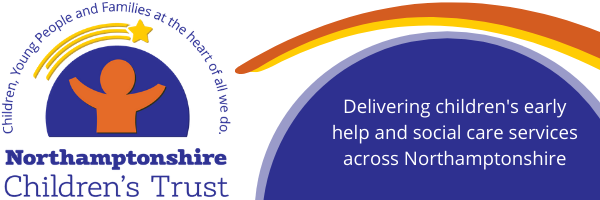 Office Use OnlyOffice Use OnlyOffice Use OnlyOffice Use OnlyOffice Use OnlyOffice Use OnlyOffice Use OnlyOffice Use OnlyName of Person Receiving ReferralName of Person Receiving ReferralDate Referral ReceivedDate Referral ReceivedWaiting List Date Assigned ToWaiting List Date Assigned ToAssigned Facilitator/sAssigned Facilitator/sDate Assigned to Facilitator/sDate Assigned to Facilitator/s